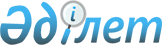 Об утверждении Правил использования целевых текущих трансфертов из республиканского бюджета 2010 года областными бюджетами, бюджетами городов Астаны и Алматы на поддержку семеноводстваПостановление Правительства Республики Казахстан от 11 февраля 2010 года № 83

      В соответствии с законами Республики Казахстан от 8 февраля 2003 года "О семеноводстве" и от 7 декабря 2009 года "О республиканском бюджете на 2010-2012 годы" Правительство Республики Казахстан ПОСТАНОВЛЯЕТ:



      1. Утвердить прилагаемые:



      1) Правила использования целевых текущих трансфертов из республиканского бюджета 2010 года областными бюджетами, бюджетами городов Астаны и Алматы на поддержку семеноводства;



      2) нормативы бюджетных субсидий на виды оригинальных семян сельскохозяйственных растений по годам размножения и закладку маточников многолетних насаждений плодово-ягодных культур и винограда на 2010 год;



      3) нормативы бюджетных субсидий на 1 тонну элитных семян сельскохозяйственных растений на 2010 год.



      2. Настоящее постановление вводится в действие с 1 января 2010 года и подлежит официальному опубликованию.      Премьер-Министр

      Республики Казахстан                       К. Масимов

Утверждены         

постановлением Правительства

Республики Казахстан    

от 11 февраля 2010 года № 83 

Правила

использования целевых текущих трансфертов из республиканского

бюджета 2010 года областными бюджетами, бюджетами городов

Астаны и Алматы на поддержку семеноводства 

1. Общие положения

      1. Настоящие Правила использования целевых текущих трансфертов из республиканского бюджета 2010 года областными бюджетами, бюджетами городов Астаны и Алматы на поддержку семеноводства (далее - Правила) определяют порядок использования средств на развитие семеноводства сельскохозяйственных растений (далее - бюджетные субсидии) с учетом приоритетных направлений развития растениеводства за счет и в пределах средств, предусмотренных Законом Республики Казахстан от 7 декабря 2009 года "О республиканском бюджете на 2010 - 2012 годы" Министерству сельского хозяйства Республики Казахстан (далее - Министерство) в виде целевых текущих трансфертов областным бюджетам, бюджетам городов Астаны и Алматы по бюджетной программе 082 "Целевые текущие трансферты областным бюджетам, бюджетам городов Астаны и Алматы на поддержку семеноводства".



      2. Министерство производит перечисление целевых текущих трансфертов областным бюджетам, бюджетам городов Астаны и Алматы в соответствии с индивидуальным планом финансирования бюджетной программы по платежам (далее - индивидуальный план финансирования по платежам) и соглашениями о результатах по целевым трансфертам между акимами областей, городов Астаны и Алматы и Министром сельского хозяйства Республики Казахстан.



      3. Бюджетные субсидии предназначаются для:



      1) частичного возмещения затрат производителей оригинальных семян (далее - оригинаторы) на производство семян питомников размножения сортов и родительских форм гибридов сельскохозяйственных растений. При частичном возмещении затрат на производство семян хлопчатника размер субсидий на 1 тонну устанавливается в зависимости от технологии подработки семян (механический и/или химический метод оголения);



      2) полного возмещения затрат оригинаторов на закладку маточников многолетних насаждений плодово-ягодных культур и винограда и обслуживание незавершенного производства заложенных маточников многолетних насаждений плодово-ягодных культур и винограда;



      3) частичного возмещения затрат элитно-семеноводческих хозяйств (далее - элитсемхозы) за фактически приобретенные суперэлитные семена. В случае, если элитсемхоз является одновременно оригинатором и для производства элитных семян использует суперэлитные семена собственного производства, частичное возмещение затрат производится элитсемхозу с учетом научно-обоснованной потребности суперэлитных семян для обеспечения планового объема производства элитных семян;



      4) частичного возмещения затрат семеноводческих хозяйств (далее - семхозы) и потребителей семян за фактически приобретенные элитные семена сельскохозяйственных растений (включая семена, ввозимые из других областей республики в соответствии с законодательством Республики Казахстан в области семеноводства). В случае, если семхоз является одновременно элитсемхозом и для производства семян I репродукции использует элитные семена собственного производства, частичное возмещение затрат производится семхозу с учетом научно-обоснованной потребности элитных семян для обеспечения планового объема производства семян I репродукции. При частичном возмещении затрат семхозов и потребителей семян за фактически приобретенные элитные семена хлопчатника размер субсидий на 1 тонну устанавливается в зависимости от технологии подработки семян (механический и/или химический метод оголения);



      5) частичного удешевления стоимости элитных саженцев плодовых культур и винограда (далее - элитные саженцы), реализованных отечественным сельскохозяйственным товаропроизводителям.



      4. Бюджетные субсидии, указанные в подпункте 1) пункта 3 настоящих Правил, выплачиваются аттестованным оригинаторам за фактически произведенные объемы семян питомников размножения сортов и родительских форм гибридов сельскохозяйственных растений, допущенных к использованию в Республике Казахстан.



      5. Бюджетное субсидирование на частичное возмещение затрат производства семян питомников размножения сортов и родительских форм гибридов сельскохозяйственных растений осуществляется в рамках установленных Министерством квот для каждого оригинатора на каждый вид семян по годам размножения в соответствии с научно-обоснованными нормами их производства для получения элитных семян.



      6. Бюджетные субсидии, указанные в подпункте 2) пункта 3 настоящих Правил, выплачиваются аттестованным оригинаторам за фактически выполненные мероприятия по закладке маточников многолетних насаждений плодово-ягодных культур и винограда и обслуживанию незавершенного производства заложенных маточников многолетних насаждений плодово-ягодных культур и винограда.



      7. Площадь закладки маточников многолетних насаждений плодово-ягодных культур и винограда и обслуживания незавершенного производства заложенных маточников многолетних насаждений плодово-ягодных культур и винограда для каждого оригинатора устанавливается Министерством с учетом заявок местных исполнительных органов областей, городов Астаны и Алматы в области сельского хозяйства (далее - местный исполнительный орган области) в соответствии с научно-обоснованными нормами потребности в подвоях на площадь многолетних насаждений.



      8. Бюджетные субсидии, указанные в подпункте 3) пункта 3 настоящих Правил, выплачиваются аттестованным элитсемхозам за фактически приобретенные по рыночной стоимости объемы суперэлитных семян сортов, допущенных к использованию в Республике Казахстан, в пределах установленных Министерством квот по каждому виду семян для каждой области, городов Астаны и Алматы.



      9. Бюджетные субсидии, указанные в подпункте 4) пункта 3 настоящих Правил, выплачиваются аттестованным семхозам и потребителям семян за фактически приобретенные по рыночной стоимости объемы элитных семян сортов, допущенных к использованию в Республике Казахстан, в пределах установленных Министерством квот по каждому виду семян для каждой области, городов Астаны и Алматы.



      10. Бюджетные субсидии, указанные в подпункте 5) пункта 3 настоящих Правил, выплачиваются аттестованным элитсемхозам за фактически реализованные отечественным сельскохозяйственным товаропроизводителям по удешевленной стоимости объемы элитных саженцев сортов, допущенных к использованию в Республике Казахстан, в пределах установленных Министерством квот по каждому виду саженцев для каждой области, городов Астаны и Алматы.P060000214



      Элитсемхозы реализуют элитные саженцы отечественным сельскохозяйственным товаропроизводителям по ценам, не превышающим предельных цен, установленных приказом Министерства.



      11. Квоты для каждого элитсемхоза по каждому виду суперэлитных семян, для каждого семхоза и потребителя семян по каждому виду элитных семян, для каждого элитсемхоза по каждому виду элитных саженцев устанавливаются местными исполнительными органами областей в установленном порядке.



      12. Для определения сумм субсидий для каждого семхоза и потребителя семян по каждому виду элитных семян в каждом районе решением местного исполнительного органа района (города областного значения) (далее - местный исполнительный орган района) создается межведомственная комиссия (далее - МВК) в составе сотрудников акимата района, отделов сельского хозяйства и земельных отношений района, территориальной инспекции Комитета государственной инспекции в агропромышленном комплексе Министерства, общественных и научных организаций.



      Рабочим органом МВК является отдел сельского хозяйства района (далее - отдел).



      Отдел обеспечивает публикацию порядка работы МВК в местных средствах массовой информации с указанием сроков приема документов от семхозов и потребителей семян.



      13. Для контроля за ходом выполнения установленных объемов квот и своевременностью освоения бюджетных средств местный исполнительный орган области представляет в Министерство по итогам первого полугодия в срок не позднее 30 июля текущего года промежуточный отчет о реализации бюджетной программы с указанием фактического достижения прямых и конечных результатов, а итоговый отчет - не позднее 1 февраля следующего финансового года.



      В случаях невыполнения установленных объемов  перераспределение квот для областей республики в разрезе культур осуществляется Министерством в установленном порядке.



      В случаях, если невыполнение установленных объемов квот влечет перераспределение бюджетных субсидий по областям, Министерство в установленном законодательством порядке вносит предложение в Правительство Республики Казахстан о перераспределении бюджетных субсидий по областям в пределах средств, предусмотренных в республиканском бюджете на 2010 год.



      14. Оригинаторы и элитсемхозы реализуют суперэлитные и элитные семена отечественным сельскохозяйственным товаропроизводителям по рыночной цене. 

2. Порядок использования бюджетных субсидий на частичное

возмещение затрат на производство семян питомников размножения

сортов и родительских форм гибридов сельскохозяйственных

растений и на полное возмещение затрат на закладку маточников

многолетних насаждений плодово-ягодных культур и винограда и

обслуживание незавершенного производства заложенных маточников

многолетних насаждений плодово-ягодных культур и винограда

      15. Для получения бюджетных субсидий на частичное возмещение затрат на производство семян питомников размножения сортов и родительских форм гибридов сельскохозяйственных растений:



      1) оригинаторы в срок не позднее 10 ноября соответствующего года представляют в местный исполнительный орган области следующие документы:



      реестр по объемам фактического производства оригинатором семян питомников размножения сортов и родительских форм гибридов сельскохозяйственных растений;



      акты оприходования семян питомников размножения сортов и родительских форм гибридов сельскохозяйственных растений;



      акты апробации посевов семян питомников размножения сортов и родительских форм гибридов сельскохозяйственных растений;



      отчет об апробации посевов в двух экземплярах;



      справку лаборатории, правомочной осуществлять деятельность по экспертизе качества семян (далее - лаборатория по экспертизе качества семян), о количестве и соответствии качества проверенных семян требованиям стандартов.



      Для получения субсидий на оригинальные семена хлопчатника, оголение которых произведено химическим методом, оригинаторы дополнительно представляют копии договоров на подработку семян хлопчатника химическим методом и акт выполненных работ по химическому методу оголения;



      2) местный исполнительный орган области проверяет достоверность представленных документов, утверждает реестр по объемам фактического производства оригинатором семян питомников размножения сортов и родительских форм гибридов сельскохозяйственных растений, составляет сводный реестр по объемам фактического производства семян питомников размножения сортов и родительских форм гибридов сельскохозяйственных растений по области и в срок не позднее 1 декабря соответствующего года на основе установленных нормативов бюджетных субсидий определяет объемы средств, подлежащих к уплате оригинаторам.



      16. Формы реестра по объемам фактического производства оригинатором семян питомников размножения сортов и родительских форм гибридов сельскохозяйственных растений, сводного реестра по объемам фактического производства семян питомников размножения сортов и родительских форм гибридов сельскохозяйственных растений по области, сводного реестра по объемам фактически произведенных семян питомников размножения сортов и родительских форм гибридов сельскохозяйственных растений по республике, акта оприходования семян питомников размножения сортов и родительских форм гибридов сельскохозяйственных растений, справки лаборатории по экспертизе качества семян о количестве и качестве проверенных семян устанавливаются Министерством.



      17. Местный исполнительный орган области на основании подтверждающих документов, представленных оригинаторами, формирует ведомость для выплаты бюджетных субсидий за произведенные семена питомников размножения сортов и родительских форм гибридов сельскохозяйственных растений по форме, согласно приложению 1 к настоящим Правилам.



      18. Для перечисления на текущие счета оригинаторов причитающихся сумм местный исполнительный орган области в соответствии с индивидуальным планом финансирования по платежам указанной бюджетной программы представляет в территориальное подразделение казначейства реестр счетов к оплате и счета к оплате, в двух экземплярах.



      19. Для полного возмещения затрат на закладку маточников многолетних насаждений плодово-ягодных культур и винограда и обслуживание незавершенного производства заложенных маточников многолетних насаждений плодово-ягодных культур и винограда:



      1) оригинаторы по результатам понесенных затрат по закладке маточников многолетних насаждений плодово-ягодных культур и винограда и обслуживанию незавершенного производства заложенных маточников многолетних насаждений плодово-ягодных культур и винограда представляют в местный исполнительный орган области копии заключенных договоров и всех документов, подтверждающих факт оплаты по понесенным затратам, а также актов оприходования;



      2) местный исполнительный орган области в течение десяти рабочих дней проверяет достоверность заключенных договоров и документов, подтверждающих затраты по закладке маточников многолетних насаждений плодово-ягодных культур и винограда и обслуживанию незавершенного производства заложенных маточников многолетних насаждений плодово-ягодных культур и винограда и формирует ведомость для выплаты бюджетных субсидий на закладку маточников многолетних насаждений плодовых культур и винограда и обслуживание незавершенного производства заложенных маточников многолетних насаждений плодово-ягодных культур и винограда по форме, согласно приложению 2 к настоящим Правилам.



      Для перечисления на текущие счета оригинаторов причитающихся сумм в соответствии с индивидуальным планом финансирования по платежам указанной бюджетной программы местный исполнительный орган области представляет в территориальное подразделение казначейства реестр счетов к оплате и счета к оплате, в двух экземплярах. 

3. Порядок использования бюджетных субсидий на частичное

возмещение затрат элитсемхозов за приобретенные

суперэлитные семена сельскохозяйственных растений

      20. Для получения бюджетных субсидий за приобретенные суперэлитные семена сельскохозяйственных растений по рыночной стоимости:



      1) в случае приобретения в пределах установленных квот семян сортов сельскохозяйственных растений, включенных в Государственный реестр Республики Казахстан охраняемых сортов растений, элитсемхозы представляют в местный исполнительный орган района лицензионный договор, по которому патентообладатель (лицензиар) предоставляет элитсемхозу (лицензиату) правовременно использовать селекционное достижение в соответствии с Законом Республики Казахстан от 13 июля 1999 года "Об охране селекционных достижений" (далее - Закон об охране селекционных достижений);



      2) элитсемхозы ежемесячно к 1 числу представляют в местный исполнительный орган района информацию о количестве и качестве приобретенных суперэлитных семян в разрезе оригинаторов;



      3) элитсемхозы для подтверждения факта приобретения суперэлитных семян в сроки: по яровым культурам - до 20 июня соответствующего года, а по озимым культурам - до 10 ноября соответствующего года представляют в местный исполнительный орган района:



      сводный реестр по объемам фактического приобретения элитсемхозом суперэлитных семян;



      документы, подтверждающие происхождение суперэлитных семян (копии аттестата на семена);



      справку лаборатории по экспертизе качества семян о количестве и соответствии качества проверенных семян требованиям стандартов;



      копии первичных платежных документов на приобретенные суперэлитные семена, а также накладных на отгрузку семян;



      договор купли-продажи суперэлитных семян между оригинатором и элитсемхозом о количестве реализованных и приобретенных суперэлитных семян.



      Договор купли-продажи суперэлитных семян составляется в четырех экземплярах: первый - для оригинатора, второй - для элитсемхоза, третий - для местного исполнительного органа района, четвертый - для местного исполнительного органа области.



      В случае, если элитсемхоз является одновременно оригинатором и для производства элитных семян использует суперэлитные семена собственного производства, элитсемхозы для получения бюджетных субсидий на суперэлитные семена представляют:



      реестр по объемам фактического производства оригинатором суперэлитных семян сельскохозяйственных растений;



      акты оприходования суперэлитных семян сельскохозяйственных растений;



      акты апробации посевов суперэлитных семян сельскохозяйственных растений;



      отчет об апробации посевов в двух экземплярах;



      справку лаборатории по экспертизе качества семян о количестве и соответствии качества проверенных семян требованиям стандартов;



      4) местный исполнительный орган района сверяет представленные копии первичных платежных документов с оригиналами и заверяет своей печатью. Заверенные копии первичных платежных документов, один экземпляр сводного реестра по объемам фактического приобретения суперэлитных семян и один экземпляр договора купли-продажи сдаются на хранение в местный исполнительный орган района.



      В случае, если элитсемхоз является одновременно оригинатором и для производства элитных семян использует суперэлитные семена собственного производства, местный исполнительный орган района проверяет достоверность представленных документов и утверждает реестр по объемам фактического производства оригинатором суперэлитных семян сельскохозяйственных растений. Один экземпляр реестра по объемам фактического производства оригинатором суперэлитных семян сдается на хранение в местный исполнительный орган района;



      5) местный исполнительный орган района представляет в местный исполнительный орган области в сроки: по яровым культурам - до 1 июля соответствующего года, а по озимым культурам - до 20 ноября соответствующего года следующие документы:



      сводный реестр по объемам фактического приобретения элитсемхозом суперэлитных семян;



      договор купли-продажи суперэлитных семян между оригинатором и элитсемхозом о количестве реализуемых и приобретаемых суперэлитных семян;



      справку лаборатории по экспертизе качества семян о количестве и соответствии качества проверенных семян требованиям стандартов.



      В случае, если элитсемхоз является одновременно оригинатором и для производства элитных семян использует суперэлитные семена собственного производства, представляется:



      реестр по объемам фактического производства оригинатором суперэлитных семян сельскохозяйственных растений;



      справка лаборатории по экспертизе качества семян о количестве и соответствии качества проверенных семян требованиям стандартов;



      6) местный исполнительный орган области:



      в течение пятнадцати рабочих дней проверяет представленные документы, составляет и утверждает сводный акт по объемам фактического приобретения суперэлитных семян по области;



      по утвержденным сводным актам по объемам фактического приобретения суперэлитных семян по области, на основе указанных в них объемов и утвержденных нормативов бюджетных субсидий на суперэлитные семена определяет объемы причитающихся бюджетных средств;



      в пределах установленных для каждого элитсемхоза квот формирует сводную ведомость для выплаты бюджетных субсидий на частичное возмещение затрат элитсемхозов за фактически приобретенные суперэлитные семена по форме, согласно приложению 3 к настоящим Правилам.



      В случае, если элитсемхоз является одновременно оригинатором и для производства элитных семян использует суперэлитные семена собственного производства, местный исполнительный орган области:



      в течение пятнадцати рабочих дней проверяет представленные документы, составляет и утверждает сводный реестр по объемам фактического производства суперэлитных семян сельскохозяйственных растений по области;



      по утвержденным сводным реестрам по объемам фактического производства суперэлитных семян по области, на основе указанных в них объемов и утвержденных нормативов бюджетных субсидий на суперэлитные семена, определяет объемы причитающихся бюджетных средств;



      в пределах установленных для каждого элитсемхоза квот, формирует сводную ведомость для выплаты бюджетных субсидий на частичное возмещение затрат элитсемхозов за фактически произведенные суперэлитные семена по форме, согласно приложению 4 к настоящим Правилам;



      7) формы рекомендуемого договора купли-продажи суперэлитных семян, сводного реестра по объемам фактического приобретения элитсемхозом суперэлитных семян, сводного акта по объемам фактического приобретения суперэлитных семян по области, реестра по объемам фактического производства оригинатором суперэлитных семян сельскохозяйственных растений, сводного реестра по объемам фактического производства суперэлитных семян сельскохозяйственных растений по области утверждаются Министерством.



      21. Местный исполнительный орган области для выплаты бюджетных субсидий в соответствии с индивидуальным планом финансирования по платежам указанной бюджетной программы представляет в территориальное подразделение казначейства реестр счетов к оплате и счета к оплате, в двух экземплярах. 

4. Порядок использования бюджетных субсидий на частичное

возмещение затрат семхозов и потребителей семян за фактически

приобретенные элитные семена сельскохозяйственных растений

      22. Для получения бюджетных субсидий за приобретенные по рыночной стоимости элитные семена сельскохозяйственных растений семхозы и потребители семян представляют в МВК:



      1) заявку по форме, согласно приложению 5 к настоящим Правилам;



      2) копию документа о регистрации юридического лица (для физических лиц копию решения акима на создание крестьянского хозяйства);



      3) копии идентификационного документа на земельный участок;



      4) в случае приобретения семян сортов сельскохозяйственных растений, включенных в Государственный реестр Республики Казахстан охраняемых сортов растений, - лицензионный договор, по которому патентообладатель (лицензиар) предоставляет семхозу или потребителю семян (лицензиату) право временно использовать селекционное достижение в соответствии с Законом об охране селекционных достижений;



      5) ежемесячно к 1 числу - информацию о количестве и качестве приобретенных элитных семян в разрезе элитсемхозов;



      6) для подтверждения факта приобретенных элитных семян в сроки: по яровым культурам - до 20 июня соответствующего года, а по озимым культурам - до 10 ноября соответствующего года:



      сводный реестр по объемам фактического закупа семхозом или потребителем семян элитных семян;



      документы, подтверждающие сортовые и посевные качества элитных семян (копии аттестата на семена);



      справку лаборатории по экспертизе качества семян о количестве и соответствии качества проверенных семян требованиям стандартов;



      копии первичных платежных документов на приобретенные элитные семена, в т.ч. подтверждающих частичную оплату, а также накладных на отгрузку семян и счетов-фактур;



      договор купли продажи элитных семян между элитсемхозом и покупателем о количестве реализованных и приобретенных элитных семян.



      Выплата бюджетных субсидий может производиться покупателям, которые произвели частичную оплату за приобретенные семена в размере не менее пятидесяти процентов от рыночной стоимости семян.



      При этом копии платежных документов на оставшуюся сумму семхозы и потребители семян представляют в MB К после полной оплаты стоимости, но не позднее 15 дней со дня получения бюджетных субсидий.



      В случае невыполнения требований по полной оплате стоимости семхозы и потребители семян в добровольном порядке возвращают полученные бюджетные субсидии.



      Договор купли-продажи элитных семян составляется в четырех экземплярах: первый - для элитсемхоза, второй - для покупателя, третий - для местного исполнительного органа района, четвертый - для местного исполнительного органа области.



      Семхозы и потребители семян, закупившие семена хлопчатника, оголение которых произведено химическим методом, для получения бюджетных субсидий дополнительно представляют копии договоров на подработку семян хлопчатника химическим методом и акт выполненных работ по химическому методу оголения.

      Сноска. Пункт 22 с изменением, внесенным постановлением Правительства РК от 08.10.2010 № 1043 (вводится в действие со дня первого официального опубликования).



      23. В случае, если семхоз является одновременно элитсемхозом и для производства семян I репродукции использует элитные семена собственного производства, семхоз для получения бюджетных субсидий на элитные семена представляют:



      1) заявку по форме, согласно приложению 6 к настоящим Правилам;



      2) перечень документов, указанных в подпунктах 2), 3), 4)  пункта 22 настоящих Правил;



      3) ежемесячно к 1 числу - информацию о количестве и качестве использованных элитных семян семхозом;



      4) для подтверждения факта использованных элитных семян в сроки: по яровым культурам - до 20 июня соответствующего года, а по озимым культурам - до 10 ноября соответствующего года:



      реестр по объемам фактического производства элитсемхозом элитных семян сельскохозяйственных растений;



      акты оприходования элитных семян сельскохозяйственных растений;



      акты апробации посевов элитных семян сельскохозяйственных растений;



      отчет об апробации посевов в двух экземплярах;



      справку лаборатории по экспертизе качества семян о количестве и соответствии качества проверенных семян требованиям стандартов.



      24. МВК после проверки представленных документов формирует предварительные квоты для каждого семхоза и потребителя семян по каждому виду элитных семян по форме, согласно приложению 7 и/или приложению 8 к настоящим Правилам, и направляет его на утверждение местному исполнительному органу района.



      Если сумма заявок на закуп семян превышает сумму выделенных бюджетных средств, то квоты по каждому виду элитных семян распределяются пропорционально посевным площадям, указанным в заявках сельхозтоваропроизводителей.



      25. Местный исполнительный орган района в течение двух рабочих дней утверждает предварительные квоты для каждого семхоза и/или потребителя семян по каждому виду элитных семян.



      26. Отдел в течение трех рабочих дней представляет в местный исполнительный орган области предварительные квоты для каждого семхоза и потребителя семян по каждому виду элитных семян, утвержденные местным исполнительным органом района, а также нижеследующие документы, подтверждающие обоснованность выплаты бюджетных субсидий в сроки: по яровым культурам - до 1 июля соответствующего года, а по озимым культурам - до 20 ноября соответствующего года:



      сводный реестр по объемам фактического закупа семхозом и/или потребителем семян элитных семян;



      договор купли-продажи элитных семян между элитсемхозом и покупателем о количестве реализованных и приобретенных элитных семян;



      справку лаборатории по экспертизе качества семян о количестве и соответствии качества проверенных семян требованиям стандартов.



      В случае, если семхоз является одновременно элитсемхозом и для производства семян I репродукции использует элитные семена собственного производства, представляется:



      реестр по объемам фактического производства элитсемхозом элитных семян сельскохозяйственных растений;



      справку лаборатории по экспертизе качества семян о количестве и соответствии качества проверенных семян требованиям стандартов.



      27. Местный исполнительный орган области:



      в течение пятнадцати рабочих дней проверяет представленные документы, составляет и утверждает:



      а) квоты для каждого семхоза и потребителя семян по каждому виду элитных семян;



      б) сводный акт по объемам фактического закупа элитных семян по области;



      по утвержденным сводным актам по объемам фактического закупа элитных семян по области, на основе указанных в них объемов и утвержденных нормативов бюджетных субсидий на элитные семена, определяет объемы причитающихся бюджетных средств. В процентном соотношении нормативы бюджетных субсидий должны составлять 40 % от полной стоимости приобретенных семян, но не более нормативов бюджетных субсидий на 1 тонну элитных семян сельскохозяйственных растений на 2010 год, утвержденных настоящим постановлением;



      в пределах установленных для каждого семхоза и потребителей семян квот, формирует сводную ведомость для выплаты бюджетных субсидий на частичное возмещение затрат семхозов и потребителей семян за фактически приобретенные элитные семена по форме, согласно приложению 9 к настоящим Правилам.

      Сноска. Пункт 27 с изменением, внесенным постановлением Правительства РК от 08.10.2010 № 1043 (вводится в действие со дня первого официального опубликования).



      28. В случае, если семхоз является одновременно элитсемхозом и для производства семян I репродукции использует элитные семена собственного производства, местный исполнительный орган области:



      в течение пятнадцати рабочих дней проверяет представленные документы, составляет и утверждает:



      а) квоты для каждого семхоза по каждому виду элитных семян;



      б) сводный акт по объемам фактического производства элитных семян по области;



      по утвержденным сводным актам по объемам фактического производства элитных семян по области, на основе указанных в них объемов и утвержденных нормативов бюджетных субсидий на элитные семена, определяет объемы причитающихся бюджетных средств;



      в пределах установленных для каждого семхоза квот, формирует сводную ведомость для выплаты бюджетных субсидий на частичное возмещение затрат семхозов за произведенные элитные семена по форме, согласно приложению 10 к настоящим Правилам.



      29. Формы рекомендуемого договора купли-продажи элитных семян, сводного реестра по объемам фактического закупа семхозом или потребителем семян элитных семян, сводного акта по объемам фактического закупа элитных семян по области, акта выполненных работ по химическому методу оголения, реестра по объемам фактического производства элитсемхозом элитных семян сельскохозяйственных растений, сводного акта по объемам фактического производства элитных семян по области утверждаются Министерством.



      30. Местный исполнительный орган области для выплаты бюджетных субсидий в соответствии с индивидуальным планом финансирования по платежам указанной бюджетной программы представляет в территориальное подразделение казначейства реестр счетов к оплате и счета к оплате, в двух экземплярах. 

5. Порядок использования бюджетных субсидий

на частичное удешевление стоимости элитных саженцев,

реализованных отечественным сельскохозяйственным

товаропроизводителям

      31. Для получения бюджетных субсидий за реализованные элитные саженцы по удешевленной стоимости:



      1) в случае реализации в пределах установленных квот саженцев сортов сельскохозяйственных растений, включенных в Государственный реестр Республики Казахстан охраняемых сортов растений, элитсемхозы представляют в местный исполнительный орган района лицензионный договор, по которому патентообладатель (лицензиар) предоставляет элитно-семеноводческому хозяйству (лицензиату) право временно использовать селекционное достижение в соответствии с Законом об охране селекционных достижений;



      2) элитсемхозы ежемесячно к 1 числу представляют в местный исполнительный орган района информацию о количестве и качестве реализованных элитных саженцев в разрезе покупателей;



      3) элитсемхозы для подтверждения факта реализации элитных саженцев до 20 июня соответствующего года представляют в местный исполнительный орган района:



      сводный реестр по объемам фактической реализации элитсемхозом элитных саженцев;



      документы, подтверждающие происхождение исходного материала для производства элитных саженцев (акты апробации и отчет об апробации);



      копии первичных платежных документов на реализованные элитные саженцы, а также накладных на отгрузку саженцев и счетов-фактур;



      договор купли-продажи элитных саженцев между элитсемхозом и покупателем о количестве реализованных и приобретенных элитных саженцев.



      Договор купли-продажи элитных саженцев составляется в четырех экземплярах: первый - для элитсемхоза, второй - для покупателя, третий - для местного исполнительного органа района, четвертый - для местного исполнительного органа области;



      4) местный исполнительный орган района сверяет представленные копии первичных платежных документов с оригиналами и заверяет своей печатью. Заверенные копии первичных платежных документов, один экземпляр сводного реестра по объемам фактической реализации элитных саженцев и один экземпляр договора купли-продажи сдаются на хранение в местный исполнительный орган района;



      5) местный исполнительный орган района в срок до 1 июля соответствующего года представляет в местный исполнительный орган области следующие документы:



      сводный реестр по объемам фактической реализации элитсемхозом элитных саженцев;



      договор купли-продажи элитных саженцев между элитсемхозом и покупателем о количестве реализуемых и приобретаемых элитных саженцев.



      6) местный исполнительный орган области:



      в течение пятнадцати рабочих дней проверяет представленные документы, составляет и утверждает сводный акт по объемам фактической реализации элитных саженцев по области;      



      по утвержденным сводным актам по объемам фактической реализации элитных саженцев по области, на основе указанных в них объемов и утвержденных нормативов бюджетных субсидий на элитные саженцы, определяет объемы причитающихся бюджетных средств;



      в пределах установленных для каждого элитсемхоза квот, формирует сводную ведомость для выплаты бюджетных субсидий на частичное удешевление стоимости элитных саженцев, реализованных отечественным сельскохозяйственным товаропроизводителям по форме, согласно приложению 11 к настоящим Правилам;



      7) формы рекомендуемого договора купли-продажи элитных саженцев, сводного реестра по объемам фактической реализации элитсемхозом элитных саженцев, сводного акта по объемам реализованных элитных саженцев по области утверждаются Министерством.



      32. Местный исполнительный орган области для выплаты бюджетных субсидий в соответствии с индивидуальным планом финансирования по платежам указанной бюджетной программы представляет в территориальное подразделение казначейства реестр счетов к оплате и счета к оплате, в двух экземплярах.



      33. Ежемесячно к 5 числу, но не позднее 25 декабря соответствующего года местный исполнительный орган области представляет в Министерство копии ведомостей и сводных ведомостей для выплаты бюджетных субсидий на развитие семеноводства, отчет об объемах выплаченных бюджетных субсидий. 

6. Государственный контроль в области семеноводства      

      34. Государственные инспекторы по семеноводству Комитета государственной инспекции в агропромышленном комплексе Министерства осуществляют государственный контроль в области семеноводства в соответствии с законодательством Республики Казахстан.



      35. Министерство несет ответственность за несвоевременное перечисление целевых трансфертов нижестоящим бюджетам в соответствии с индивидуальным планом финансирования по платежам на основании заключенных соглашений о результатах в соответствии с законами Республики Казахстан.



      36. Аким области (города республиканского значения, столицы), района (города областного значения) и первые руководители соответствующих администраторов местных бюджетных программ несут ответственность за использование целевых трансфертов не в соответствии с заключенным соглашением о результатах по целевым трансфертам, недостижение прямых и конечных результатов, непредставление отчета о прямых и конечных результатах, достигнутых за счет использования полученных целевых трансфертов.

Утверждены         

постановлением Правительства

Республики Казахстан    

от 11 февраля 2010 года № 83 

Нормативы

бюджетных субсидий на виды оригинальных семян

сельскохозяйственных растений по годам размножения и закладку

маточников многолетних насаждений плодово-ягодных культур и

 винограда на 2010 год

Утверждены         

постановлением Правительства

Республики Казахстан    

от 11 февраля 2010 года № 83 

Нормативы

бюджетных субсидий на 1 тонну

элитных семян сельскохозяйственных растений на 2010 год

Приложение 1

к Правилам 

Утверждаю                 

начальник Управления сельского хозяйства 

_______ области (городов Астаны и Алматы)

__________________________________    

     (Ф.И.О., подпись, печать)        "__" _______ 20__ год          

                              Ведомость

      для выплаты бюджетных субсидий за произведенные семена

        питомников размножения и родительских форм гибридов

             сельскохозяйственных растений за период

           с "___" _______ по "___" _______ 20__ года      Руководитель структурного подразделения

      Управления сельского хозяйства _________ области

      (городов Астаны и Алматы)                   (Ф.И.О., подпись)

Приложение 2

к Правилам 

Утверждаю                 

начальник Управления сельского хозяйства 

_______ области (городов Астаны и Алматы)

________________________________    

(Ф.И.О., подпись, печать)       "__" ________ 20__ год         

                            Ведомость

     для выплаты бюджетных субсидий на закладку маточников

     многолетних насаждений плодовых культур и винограда и

      обслуживание незавершенного производства заложенных

   маточников многолетних насаждений плодово-ягодных культур

 и винограда за период с "__" ______ по "__" ______ 20__года      Руководитель структурного подразделения

      Управления сельского хозяйства _________ области

      (городов Астаны и Алматы)                   (Ф.И.О., подпись)

Приложение 3

к Правилам 

Утверждаю                 

начальник Управления сельского хозяйства 

_______ области (городов Астаны и Алматы)

________________________________    

(Ф.И.О., подпись, печать)       "__" ________ 20__ год         

                           Сводная ведомость

    для выплаты бюджетных субсидий на частичное возмещение

        затрат элитсемхозов за фактически приобретенные

                          суперэлитные семена

        за период с "__" ______ по "__" ______ 20__ года      Руководитель структурного подразделения

      Управления сельского хозяйства _________ области

      (городов Астаны и Алматы)                   (Ф.И.О., подпись)

Приложение 4

к Правилам 

Утверждаю                 

начальник Управления сельского хозяйства 

_______ области (городов Астаны и Алматы)

________________________________    

(Ф.И.О., подпись, печать)       "__" ________ 20__ год         

                         Сводная ведомость

для выплаты бюджетных субсидий на частичное возмещение затрат

 элитно-семеноводческих хозяйств за фактически произведенные

                  суперэлитные семена за период

              с «__» _____ по «__» _____ 20__ года      Руководитель структурного подразделения

      Управления сельского хозяйства _________ области

      (городов Астаны и Алматы)                   (Ф.И.О., подпись)

Приложение 5

к Правилам       Сноска. Приложение 5 с изменением, внесенным постановлением Правительства РК от 18.06.2010 № 613.Межведомственной комиссии

_________________________ района

(городов Астаны, Алматы и областного значения)

                               Заявка

на получение бюджетных субсидий за приобретенные элитные семена

      сельскохозяйственных растений по рыночной стоимости

1. _________________________________________ действующий на основании

           (сельхозтоваропроизводитель)

_____________________________________________________________________

                        (учредительный документ)

в лице первого руководителя _________________________________________

                                        (Ф.И.О., должность)

настоящим просит выделить бюджетные субсидии на частичное возмещение

затрат на закуп семян _______________________________________________

                          (сельскохозяйственная культура, сорт, репродукция)

приобретенные и использованные на проведение посевных работ, в

количестве ________________ тонн.

2. Краткое описание цели использования: _____________________________

_____________________________________________________________________

_____________________________________________________________________

3. К заявлению прилагаются:

      копия документа о регистрации юридического лица (для физических

лиц - копия решения акима на создание крестьянского хозяйства);

      копия правоустанавливающего документа на земельный участок в

соответствии с законодательством Республики Казахстан;

      копия свидетельства налогоплательщика Республики Казахстан;

      счета-фактуры, платежные документы, товарно-транспортные

накладные и другие подтверждающие документы;

      справка банка второго уровня о наличии текущего счета.      Юридический адрес и банковские реквизиты семхоза или

      потребителя семян: _________________________

        __________________________________________________

                        (Ф.И.О., подпись, печать)

Приложение 6

к Правилам       Сноска. Приложение 6 с изменением, внесенным постановлением Правительства РК от 18.06.2010 № 613.Межведомственной комиссии

_________________________ района

(городов Астаны, Алматы и областного значения)

                               Заявка

на получение бюджетных субсидий за использование элитных семян

 сельскохозяйственных растений собственного производства при

                  производстве семян I репродукции

1. _________________________________________ действующий на основании

           (сельхозтоваропроизводитель)

_____________________________________________________________________

                        (учредительный документ)

в лице первого руководителя _________________________________________

                                         (Ф.И.О., должность)

настоящим просит выделить субсидии за использованные элитные семена

собственного производства при производстве семян I репродукции ______

_____________________________________________________________________

              (сельскохозяйственная культура, сорт, репродукция)

использованные на проведение посевных работ, в

количестве ______________ тонн.

2. Краткое описание цели использования: _____________________________

_____________________________________________________________________

_____________________________________________________________________

3. К заявлению прилагаются:

      копия документа о регистрации юридического лица (для физических

лиц - копия решения акима на создание крестьянского хозяйства);

      копия правоустанавливающего документа на земельный участок в

соответствии с законодательством Республики Казахстан;

      копия свидетельства налогоплательщика Республики Казахстан;

      копия акта оприходования элитных семян сельскохозяйственных

растений;

      другие подтверждающие документы;

      справка банка второго уровня о наличии текущего счета.      Юридический адрес и банковские реквизиты

      семхоза: __________________________

      ____________________________________________

                   (Ф.И.О., подпись, печать)

Приложение 7

к Правилам 

Утверждаю            

аким __________________ района 

_______________________ области

(городов Астаны и Алматы)      

_______________________________

(Ф.И.О., подпись, печать)   

"__" _________ 20__ год    

    Предварительные квоты для каждого семхоза и потребителя

семян по каждому виду элитных семян на 2010 год для получения

       бюджетных субсидий за приобретенные элитные семена

       сельскохозяйственных растений по рыночной стоимости      Председатель МВК ________________

                        (подпись, Ф.И.О.)      Члены МВК        ________________         ________________

                        (подпись, Ф.И.О.)            (подпись, Ф.И.О.)                       ________________

                        (подпись, Ф.И.О.)

Приложение 8

к Правилам 

Утверждаю            

аким __________________ района 

_______________________ области

(городов Астаны и Алматы)      

_______________________________

(Ф.И.О., подпись, печать)   

"__" _________ 20__ год    

   Предварительные квоты для каждого семхоза по каждому виду

   элитных семян на 2010 год для получения бюджетных субсидий

  за использование элитных семян сельскохозяйственных растений

собственного производства при производстве семян I репродукции      Председатель МВК ________________

                        (подпись, Ф.И.О.)      Члены МВК        ________________         ________________

                        (подпись, Ф.И.О.)            (подпись, Ф.И.О.)                       ________________

                        (подпись, Ф.И.О.)

Приложение 9

к Правилам 

Утверждаю                 

начальник Управления сельского хозяйства  

__________ области (городов Астаны и Алматы)

_______________________________      

(Ф.И.О., подпись, печать)         

"__" _________ 20__ год          

                           Сводная ведомость

      для выплаты бюджетных субсидий на частичное возмещение

        затрат семхозов и потребителей семян за фактически

                    приобретенные элитные семена

       за период с "__" ________ по "__" ________ 20__ года      Руководитель структурного подразделения

      Управления сельского хозяйства

      _________ области (городов Астаны и Алматы)   (Ф.И.О., подпись)

Приложение 10

к Правилам  

Утверждаю                 

начальник Управления сельского хозяйства  

__________ области (городов Астаны и Алматы)

_______________________________      

(Ф.И.О., подпись, печать)         

"__" _________ 20__ год          

                          Сводная ведомость

 для выплаты бюджетных субсидий на частичное возмещение затрат

              семхозов за произведенные элитные семена

        за период с "__" ________ по "__" ________ 20__ года      Руководитель структурного подразделения

      Управления сельского хозяйства

      _________ области (городов Астаны и Алматы)   (Ф.И.О., подпись)

Приложение 11

к Правилам  

Утверждаю                 

начальник Управления сельского хозяйства  

__________ области (городов Астаны и Алматы)

_______________________________      

(Ф.И.О., подпись, печать)         

"__" _________ 20__ год          

                         Сводная ведомость

    для выплаты бюджетных субсидий на частичное удешевление

    стоимости элитных саженцев, реализованных отечественным

           сельскохозяйственным товаропроизводителям

      за период с "__" ________ по "__" ________ 20__ года      Руководитель структурного подразделения

      Управления сельского хозяйства

      _________ области (городов Астаны и Алматы)   (Ф.И.О., подпись)
					© 2012. РГП на ПХВ «Институт законодательства и правовой информации Республики Казахстан» Министерства юстиции Республики Казахстан
				№

п/пВид продукции, мероприятияНорматив бюджетных

субсидий на

1 тонну (штуку,

гектар), тенге123Питомники размножения и родительские формыПитомники размножения и родительские формы1Зерновые и зернобобовые, кроме кукурузы

и риса551872Кукуруза3328083Рис762694Соя1619075Подсолнечник4122626Прочие масличные культуры 1619077Картофель1242418Многолетние травы:

бобовые

злаковые571733

2194369Однолетние травы5696710Сахарная свекла272880011Хлопчатник:

при механическом методе оголения

при химическом методе оголения212128

27712812Закладка маточников многолетних

насаждений плодово-ягодных культур

и винограда1323723,413Обслуживание незавершенного

производства заложенных маточников

многолетних насаждений плодово-ягодных

культур и винограда1126047,2СуперэлитаСуперэлитаСуперэлита1Зерновые и зернобобовые, кроме кукурузы

и риса120722Кукуруза728023Рис183004Подсолнечник901825Соя354176Прочие масличные культуры354177Картофель271788Многолетние травы:

бобовые

злаковые125067

480029Однолетние травы1246210Сахарная свекла100000011Овощи878400№ п/пВид продукцииНорматив

бюджетных субсидий

на 1 тонну элитных

семян, тенге (до)1231Пшеница мягкая193302Пшеница твердая201603Рожь193304Ячмень150805Ячмень пивоваренного назначения159006Овес150807Просо184008Гречиха211209Кукуруза:

позднеспелые, среднепоздние и

среднеспелые гибриды первого поколения;

раннеспелые гибриды первого поколения103600

6720010Рис2548811Горох2060012Нут2128013Соя2120014Прочие зернобобовые культуры1500015Подсолнечник:

элитные семена;

гибриды первого поколения168000

14000016Рапс7808017Прочие масличные культуры4274418Картофель4000019Овощи42000020Многолетние травы:

бобовые;

злаковые170000

6558421Однолетние травы3000022Сахарная свекла150000023Хлопчатник, включая первую репродукции:

при механическом методе оголения при

химическом методе оголения45000

11000024Саженцы плодовых культур14025Саженцы винограда90Наиме-

нование

районаНаиме-

нование

произво-

дителя

ориги-

нальных

семянК

у

л

ь

т

у

р

аР

е

п

р

о

д

у

к

ц

и

яГодовая

квота

произ-

водства

оригиналь-

ных семянГодовая

квота

произ-

водства

оригиналь-

ных семянФактический

объем ориги-

нальных семян,

на которые

представлены

документы на

бюджетное суб-

сидирование,

тоннФактический

объем ориги-

нальных семян,

на которые

представлены

документы на

бюджетное суб-

сидирование,

тоннНорматив

бюджетных

субсидий

на 1

тонну

произве-

денных

ориги-

нальных

семян,

тенгеПричита-

ющаяся

сумма

бюджет-

ных суб-

сидий с

начала

года,

тенгеОпла-

чено

с на-

чала

года,

тенгеОстаток

причита-

ющейся

суммы

бюджет-

ных

субси-

дий,

тенгеПодле-

жит к

оплате

в пре-

делах

квоты

на

«__»

20_г.,

тенгеНаиме-

нование

районаНаиме-

нование

произво-

дителя

ориги-

нальных

семянК

у

л

ь

т

у

р

аР

е

п

р

о

д

у

к

ц

и

ят

о

н

нсумма,

тенгес

начала

годаза

период

с «__»

по «__»

20__г.Норматив

бюджетных

субсидий

на 1

тонну

произве-

денных

ориги-

нальных

семян,

тенгеПричита-

ющаяся

сумма

бюджет-

ных суб-

сидий с

начала

года,

тенгеОпла-

чено

с на-

чала

года,

тенгеОстаток

причита-

ющейся

суммы

бюджет-

ных

субси-

дий,

тенгеПодле-

жит к

оплате

в пре-

делах

квоты

на

«__»

20_г.,

тенге12345678910111213ИТОГО:Наиме-

нование

районаНаиме-

нование

произво-

дителя

ориги-

нальных

семянК

у

л

ь

т

у

р

аНаиме-

нование

меро-

приятий

(заклад-

ка и/или

обслужи-

вание)Годовая

квота

закладки

и/или

обслужи-

ванияГодовая

квота

закладки

и/или

обслужи-

ванияФактический

объем

закладки

и/или обслу-

живания, гаФактический

объем

закладки

и/или обслу-

живания, гаНорма-

тив бюд-

жетных

субсидий

на 1

гектар

закладки

и/или

обслужи-

вания,

тенгеПричи-

таю-

щаяся

сумма

бюд-

жетных

суб-

сидий с

начала

года,

тенгеОпла-

чено

с на-

чала

года,

тенгеОста-

ток

при-

читаю-

щейся

суммы

бюд-

жет-

ных

субси-

дий,

тенгеПодле-

жит к

оплате

в пре-

делах

квоты

на «__»

_____

20__

г.,

тенгеНаиме-

нование

районаНаиме-

нование

произво-

дителя

ориги-

нальных

семянК

у

л

ь

т

у

р

аНаиме-

нование

меро-

приятий

(заклад-

ка и/или

обслужи-

вание)гасумма, тенгес

на-

чала

годаза

период

с «__»

по «__»

20__г.Норма-

тив бюд-

жетных

субсидий

на 1

гектар

закладки

и/или

обслужи-

вания,

тенгеПричи-

таю-

щаяся

сумма

бюд-

жетных

суб-

сидий с

начала

года,

тенгеОпла-

чено

с на-

чала

года,

тенгеОста-

ток

при-

читаю-

щейся

суммы

бюд-

жет-

ных

субси-

дий,

тенгеПодле-

жит к

оплате

в пре-

делах

квоты

на «__»

_____

20__

г.,

тенге12345678910111213ИТОГО:Наи-

мено-

вание

районаНаи-

мено-

вание

семхоза

и пот-

реби-

теля

семянСтатус

субъек-

та (сем-

хоза

или пот-

ребителя

семян)К

у

л

ь

т

у

р

аД

а

т

ар

е

а

л

и

з

а

ц

и

иГодовая

квота при-

обретения

суперэлит-

ных семянГодовая

квота при-

обретения

суперэлит-

ных семянФактический

объем

приобретенных

суперэлитных

семян, на

которые

представлены

документы на

бюджетное

субсидиро-

вание, тоннФактический

объем

приобретенных

суперэлитных

семян, на

которые

представлены

документы на

бюджетное

субсидиро-

вание, тоннНор-

матив

бюджет-

ных

субси-

дий на

1 тонну

приоб-

ретенных

супер-

элитных

семян,

тенгеПричи-

таю-

щаяся

сумма

бюд-

жет-

ных

субси-

дий с

начала

года,

тенгеОпла-

чено

с на-

чала

года,

тенгеОста-

ток

причи-

таю-

щейся

суммы

бюд-

жетных

субси-

дий,

тенгеПодле-

жит

к оп-

лате в

преде-

лах

квоты

на

«__»

_____

20_г.,

тенгеНаи-

мено-

вание

районаНаи-

мено-

вание

семхоза

и пот-

реби-

теля

семянСтатус

субъек-

та (сем-

хоза

или пот-

ребителя

семян)К

у

л

ь

т

у

р

аД

а

т

ар

е

а

л

и

з

а

ц

и

ит

о

н

нсумма

(тенге)с на-

чала

годаза

период

с «__»

по «__»

20__ г.Нор-

матив

бюджет-

ных

субси-

дий на

1 тонну

приоб-

ретенных

супер-

элитных

семян,

тенгеПричи-

таю-

щаяся

сумма

бюд-

жет-

ных

субси-

дий с

начала

года,

тенгеОпла-

чено

с на-

чала

года,

тенгеОста-

ток

причи-

таю-

щейся

суммы

бюд-

жетных

субси-

дий,

тенгеПодле-

жит

к оп-

лате в

преде-

лах

квоты

на

«__»

_____

20_г.,

тенге1234567891011121314ИТОГО:Наи-

мено-

вание

районаНаи-

мено-

вание

произ-

води-

теля

ориги-

нальных

семянК

у

л

ь

т

у

р

аР

е

п

р

о

д

у

к

ц

и

яГодовая

квота

произ-

водства

суперэлит-

ных семянГодовая

квота

произ-

водства

суперэлит-

ных семянФактический

объем

суперэлитных

семян, на

которые

представлены

документы

на бюджетное

субсидирова-

ние, тоннФактический

объем

суперэлитных

семян, на

которые

представлены

документы

на бюджетное

субсидирова-

ние, тоннНорма-

тив бюд-

жетных

субсидий

на 1

тонну

произве-

денных

супер-

элитных

семян,

тенгеПричи-

таю-

щаяся

сумма

бюджет-

ных

субси-

дий с

начала

года,

тенгеОпла-

чено с

начала

года,

тенгеОстаток

причита-

ющейся

суммы

бюджет-

ных суб-

сидий,

тенгеПодлежит

к оплате

в пре-

делах

квоты на

«__»

______

20__ г.,

тенгеНаи-

мено-

вание

районаНаи-

мено-

вание

произ-

води-

теля

ориги-

нальных

семянК

у

л

ь

т

у

р

аР

е

п

р

о

д

у

к

ц

и

ят

о

н

нсумма,

тенгес на-

чала

годаза

период

с «__»

по «__»

20__г.Норма-

тив бюд-

жетных

субсидий

на 1

тонну

произве-

денных

супер-

элитных

семян,

тенгеПричи-

таю-

щаяся

сумма

бюджет-

ных

субси-

дий с

начала

года,

тенгеОпла-

чено с

начала

года,

тенгеОстаток

причита-

ющейся

суммы

бюджет-

ных суб-

сидий,

тенгеПодлежит

к оплате

в пре-

делах

квоты на

«__»

______

20__ г.,

тенге12345678910111213ИТОГО:№

п/пНаименование

семхоза или потребителя

семянСтатус

субъекта

(семхоз или

потребитель

семян)Куль-

тураСорт,

гиб-

ридРеп-

ро-

дук-

цияЗаявка семхоза

или

потребителя

семян на

установление

квотЗаявка семхоза

или

потребителя

семян на

установление

квотПредварительная квота,

установленная MBКПредварительная квота,

установленная MBКПредварительная квота,

установленная MBК№

п/пНаименование

семхоза или потребителя

семянСтатус

субъекта

(семхоз или

потребитель

семян)Куль-

тураСорт,

гиб-

ридРеп-

ро-

дук-

цият

о

н

нрыночная

стоимость

1 тонны

приобретен-

ных семян,

тенгет

о

н

ннорматив

субсидии

на 1

тонну,

тенгепричитающаяся

сумма на

весь объем,

тенге1234567891011Всего по

области№

п/пНаименование

семхоза или

потребителя

семянСтатус

субъекта

(семхоз или

потребитель

семян)К

у

л

ь

т

у

р

аСорт,

гиб-

ридР

е

п

р

о

д

у

к

ц

и

яЗаявка семхоза

на установление

квотЗаявка семхоза

на установление

квотПредварительная квота,

установленная MBКПредварительная квота,

установленная MBКПредварительная квота,

установленная MBК№

п/пНаименование

семхоза или

потребителя

семянСтатус

субъекта

(семхоз или

потребитель

семян)К

у

л

ь

т

у

р

аСорт,

гиб-

ридР

е

п

р

о

д

у

к

ц

и

ят

о

н

нрыночная

стоимость

1 тонны

семян, тенгет

о

н

ннорматив

субсидии на

1 тонну,

тенгепричитающаяся

сумма на

весь объем,

тенге1234567891011Всего по

областиНаи-

мено-

вание

районаНаи-

ме-

нова-

ние

семхо-

за и

потре-

бителя

семянСтатус

субъек-

та

(сем-

хоза

или

потре-

бителя

семян)Куль-

тураДата

при-

обре-

те-

нияГодовая

квота

приоб-

ретения

элитных

семянГодовая

квота

приоб-

ретения

элитных

семянФактический

объем приоб-

ретенных

элитных

семян, на

которые

представлены

документы на

бюджетное

субсидирова-

ние, тоннФактический

объем приоб-

ретенных

элитных

семян, на

которые

представлены

документы на

бюджетное

субсидирова-

ние, тоннНорма-

тив

бюд-

жетных

субси-

дий на

1 тонну

приоб-

ретен-

ных

элит-

ных

семян,

тенгеПричи-

таю-

щаяся

сумма

бюджет-

ных

субси-

дий с

начала

года,

тенгеОп-

лаче-

но с

нача-

ла

года,

тенгеОста-

ток

причи-

таю-

щейся

суммы

бюд-

жетных

субси-

дий,

тенгеПодле-

жит к

оплате

в пре-

делах

квоты

на

«__»

_____

20_ г.,

тенгеНаи-

мено-

вание

районаНаи-

ме-

нова-

ние

семхо-

за и

потре-

бителя

семянСтатус

субъек-

та

(сем-

хоза

или

потре-

бителя

семян)Куль-

тураДата

при-

обре-

те-

ният

о

н

нсумма,

тенгес на-

чала

годаза

период

с "__"

по "__"

20__ г.Норма-

тив

бюд-

жетных

субси-

дий на

1 тонну

приоб-

ретен-

ных

элит-

ных

семян,

тенгеПричи-

таю-

щаяся

сумма

бюджет-

ных

субси-

дий с

начала

года,

тенгеОп-

лаче-

но с

нача-

ла

года,

тенгеОста-

ток

причи-

таю-

щейся

суммы

бюд-

жетных

субси-

дий,

тенгеПодле-

жит к

оплате

в пре-

делах

квоты

на

«__»

_____

20_ г.,

тенге1234567891011121314ИТОГО:Наи-

мено-

вание

районаНаиме-

нование

произво-

дителя

элитных

семянКуль-

тураРеп-

ро-

дук-

цияГодовая

квота

произ-

водства

элитных

семянГодовая

квота

произ-

водства

элитных

семянФактический

объем

элитных

семян, на

которые

представлены

документы на

бюджетное

субсидирова-

ние, тоннФактический

объем

элитных

семян, на

которые

представлены

документы на

бюджетное

субсидирова-

ние, тоннНорма-

тив бюд-

жетных

субси-

дий на

1 тонну

произве-

денных

элитных

семян,

тенгеПричи-

таю-

щаяся

сумма

бюджет-

ных

субси-

дий с

начала

года,

тенгеОплаче-

но с

начала

года,

тенгеОста-

ток

при-

чита-

ющейся

суммы

бюджет-

ных

субси-

дий,

тенгеПодлежит

к оплате

в пре-

делах

квоты на

«__»

______

20__ г.,

тенгеНаи-

мено-

вание

районаНаиме-

нование

произво-

дителя

элитных

семянКуль-

тураРеп-

ро-

дук-

цият

о

н

нсумма,

тенгес

начала

годаза

период

с «__»

по «__»

20_ г.Норма-

тив бюд-

жетных

субси-

дий на

1 тонну

произве-

денных

элитных

семян,

тенгеПричи-

таю-

щаяся

сумма

бюджет-

ных

субси-

дий с

начала

года,

тенгеОплаче-

но с

начала

года,

тенгеОста-

ток

при-

чита-

ющейся

суммы

бюджет-

ных

субси-

дий,

тенгеПодлежит

к оплате

в пре-

делах

квоты на

«__»

______

20__ г.,

тенге12345678910111213ИТОГО:Наи-

ме-

но-

ва-

ние

рай-

онаНаи-

мено-

вание

элит-

сем-

хозаКуль-

тураДата

реа-

лиза-

цииГодовая

квота

реали-

зации

элит-

ных

сажен-

цевГодовая

квота

реали-

зации

элит-

ных

сажен-

цевФактический

объем

реализованных

элитных

саженцев,

на которые

представлены

документы

на бюджетное

субсидирова-

ние, тонн/

штукФактический

объем

реализованных

элитных

саженцев,

на которые

представлены

документы

на бюджетное

субсидирова-

ние, тонн/

штукНорма-

тив бюд-

жетных

субси-

дий на

1 тонну

произве-

денных

элитных

сажен-

цев,

тенгеПричи-

таю-

щаяся

сумма

бюджет-

ных

субси-

дий с

начала

года,

тенгеОплаче-

но с

начала

года,

тенгеОста-

ток при-

чита-

ющейся

суммы

бюджет-

ных

субси-

дий,

тенгеПодлежит

к оплате

в пре-

делах

квоты на

«__»

______

20__ г.,

тенгеНаи-

ме-

но-

ва-

ние

рай-

онаНаи-

мено-

вание

элит-

сем-

хозаКуль-

тураДата

реа-

лиза-

циит

о

н

нсумма,

(тенге)с

начала

годаза

период

с «__»

по «__»

20_ г.Норма-

тив бюд-

жетных

субси-

дий на

1 тонну

произве-

денных

элитных

сажен-

цев,

тенгеПричи-

таю-

щаяся

сумма

бюджет-

ных

субси-

дий с

начала

года,

тенгеОплаче-

но с

начала

года,

тенгеОста-

ток при-

чита-

ющейся

суммы

бюджет-

ных

субси-

дий,

тенгеПодлежит

к оплате

в пре-

делах

квоты на

«__»

______

20__ г.,

тенге12345678910111213ИТОГО: